OFÍCIO Nº 1016/2015                                                            Em 12 de junho de 2015AoExcelentíssimo SenhorELIAS CHEDIEKPresidente da Câmara MunicipalRua São Bento, 887 - Centro14801-300 - ARARAQUARA/SPSenhor Presidente:	Nos termos da Lei Orgânica do Município de Araraquara, encaminhamos a Vossa Excelência, a fim de ser apreciado pelo nobre Poder Legislativo, o incluso Projeto de Lei que dispõe sobre a forma de pagamento dos imóveis alienados pelo Município e dá outras providências.	A medida visa criar condições mais favoráveis aos licitantes interessados nos imóveis colocados à venda pelo Município, considerando que boa parte dos últimos certames foram declarados desertos por falta de interessados. Portanto, entendemos que o parcelamento dos valores será uma alternativa mais atrativa para a viabilização dessas alienações.Diante do exposto, o Poder Executivo Municipal entende estar plenamente justificada a presente propositura e aguarda que o Projeto que ora submete ao crivo do Legislativo Municipal seja prontamente aprovado.Por julgarmos esta propositura como medida de urgência, solicitamos seja o presente Projeto de Lei apreciado dentro do menor prazo possível, nos termos do artigo 80 da Lei Orgânica Municipal.Valho-me do ensejo para renovar-lhe os protestos de estima e apreço.Atenciosamente,MARCELO FORTES BARBIERIPrefeito MunicipalPROJETO DE LEI NºDispõe sobre a forma de pagamento dos imóveis alienados pelo Município e dá outras providências.Art. 1º Nos editais de licitação destinados à alienação de bem imóvel do Município poderá ser estabelecido o pagamento à vista ou parcelado nas seguintes condições:I – Imóvel avaliado em até R$ 2.000.000,00 (dois milhões de reais), em até 6 (seis) parcelas mensais, iguais e sucessivas;II – Imóvel avaliado acima de R$ 2.000.000,00 (dois milhões de reais), em até 10 parcelas mensais, iguais e sucessivas.§1º As parcelas mensais serão corrigidas monetariamente pelo IGP-M/FGV e acrescidas de taxa de juros de 1% (um por cento) ao mês.§2º A primeira parcela será paga no ato da lavratura da escritura.§3º A segunda parcela vencerá em 30 dias a contar do pagamento da primeira e as demais no mesmo dia dos meses subsequentes.	Art. 2º Da escritura de compra e venda mediante pagamento parcelado constará cláusula resolutiva expressa estabelecendo que o atraso no pagamento de qualquer das parcelas constituirá o comprador em mora, que não purgada em 15 dias, dará ensejo à exigência da totalidade do preço ou desfazimento da venda.	Parágrafo único. Em caso de resolução do contrato incidirá multa de 10% sobre o preço da compra e venda, a titulo de perdas e danos.Art. 3º Nas parcelas em atraso serão aplicados multa de 10% (dez por cento) e juros de mora de 12% a.a. (doze por cento ao ano), sem prejuízo da correção monetária de juros legais estabelecidos no art. 1º desta Lei.Art. 4º Esta lei entrará em vigor na data de sua publicação, revogadas as disposições em contrario.PREFEITURA DO MUNICÍPIO DE ARARAQUARA, aos 12 (doze) de junho de 2015 (dois mil e quinze).MARCELO FORTES BARBIERIPrefeito Municipal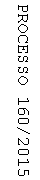 